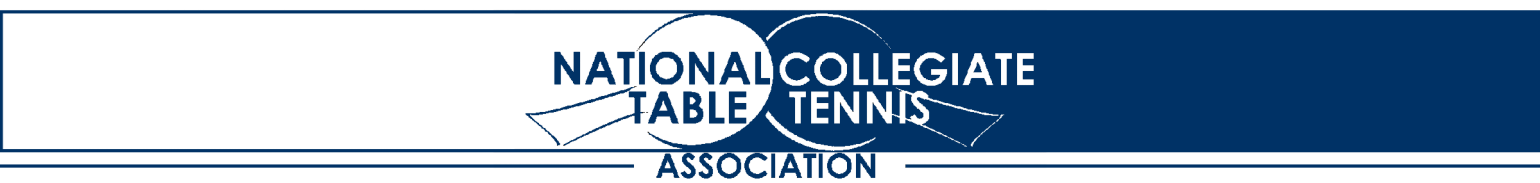 National Table Tennis Scholarship Program ApplicationType your answers in the document belowE-mail completed applications to:  info@nctta.orgName:		     	     	     		Last (Family)	First (Given)	Middle InitialAddress:	     		Street	City	State	Zip codeCell Phone:	     		Date of Birth: 	     		(xxx) xxx-xxxx	mm/dd/yyyyEmail Address:	     		Today’s Date:	     			mm/dd/yyyyPayPal E-mail Address:	     		Sex:	 Male	 Female	To be used to transfer funds (PayPal.com)High School:	     	     		Name	HS Graduation (mm/dd/yyyy)College/University:	     	     		Name	Location (City, State)Major:      		GPA: 	    	For Upcoming Academic Year	Cumulative (out of 4.0)Academic Awards or Honors Received (please list/describe):ATTACH AN ELECTRONIC COPY OF YOUR TRANSCRIPT TO VALIDATE YOUR GPAYears Playing: 	  	NCTTA  Rating:     	USATT Rating:     	ITTF World Ranking: 	    	(If you have one)	(If you have one)	(If you have one)Events or Titles Won (please list/describe):Other Table Tennis Accomplishments (please describe):Type a personal essay exploring:  1) what attracted you to table tennis; 2) why you are interested in continuing to compete while pursuing a degree; and 3) efforts to promote and develop the sport (including involvement with your local table tennis community). Examples include involvement in USATT and NCTTA tournaments, coaching and training, and promoting the sport of table tennis.I certify that the information submitted in this application is complete and accurate, and that if it is found to be otherwise, I will refund any scholarship money received.1. Personal Information2. Academic Information3. Table Tennis Accomplishments4. Essay